APPENDIX F: KEY TO ACCESSIBILITY SYMBOLSBLIND OR HAVE LOW VISIONBLIND OR HAVE LOW VISION symbol may be used to indicate access for people who are blind or have low vision, including: a guided tour, a path to a nature trail or a scent garden in a park; and a tactile tour or a museum exhibition that may be touched.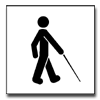 SYMBOL FOR ACCESSIBILITYSYMBOL FOR ACCESSIBILITY, known as the wheelchair symbol, should only be used to indicate access for individuals with limited mobility including wheelchair users. For example, the symbol is used to indicate an accessible entrance, bathroom or that a phone is lowered for wheelchair users. Remember that a ramped entrance is not completely accessible if there are no curb cuts, and an elevator is not accessible if it can only be reached via steps.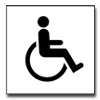 AUDIO DESCRIPTIONAUDIO DESCRIPTION is a service for persons who are blind or have low vision that makes the performing arts, visual arts, television, video, and film more accessible.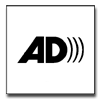 Description of visual elements is provided by a trained Audio Describer through the Secondary Audio Program (SAP) of televisions and monitors equipped with stereo sound. An adapter for non-stereo TVs is available through the American Foundation for the Blind, 800-829-0500. For live Audio Description, a trained Audio Describeroffers live commentary or narration (via headphones and a small transmitter) consisting of concise, objective descriptions of visual elements: i.e., a theater performance or a visual arts exhibition.TELEPHONE TYPEWRITER (TTY)TELEPHONE TYPEWRITER (TTY) device is also known as a text telephone (TT), or telecommunications device for the deaf (TDD). TTY indicates a device used with the telephone for communication with and between deaf, hard of hearing, speech impaired and/or hearing persons.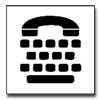 VOLUME CONTROL TELEPHONEVOLUME CONTROL TELEPHONE symbol indicates the location of telephones that have handsets with amplified sound and/or adjustable volume controls.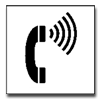 ASSISTIVE LISTENING SYSTEMSASSISTIVE LISTENING SYSTEMS transmit amplified sound via hearing aids, headsets or other devices. They include infrared, loop and FM systems. Portable systems may be available from the same audiovisual equipment suppliers that service conferences and meetings.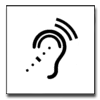 SIGN LANGUAGE INTERPRETATIONSIGN LANGUAGE INTERPRETATION symbol indicates that Sign Language Interpretation is provided for a lecture, tour, film, performance, conference or other program.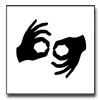 ACCESSIBLE PRINT (18 pt. or Larger)The symbol for large print is "Large Print" printed in 18 pt. or larger text. In addition to indicating that large print versions of books, pamphlets, museum guides and theater programs are available, you may use the symbol on conference or membership forms to indicate that print materials may be provided in large print. Sans serif or modified serif print with good contrast is important, and special attention should be paid to letter and word spacing.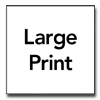 THE INFORMATION SYMBOLOne the most valuable commodity of today's society is information; to a person with a disability and others are essential. For example, the symbol may be used on signage or on a floor plan to indicate the location of the information or security desk, where there is more specific information or materials concerning access accommodations and services such as "LARGE PRINT" materials, audio cassette recordings of materials, or sign interpreted tours.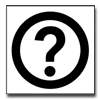 CLOSED CAPTIONING (CC)CLOSED CAPTIONING (CC) symbol indicates a choice for whether or not to display captions for a television program or videotape. TV sets that have a built-in or a separate decoder are equipped to display dialogue for programs that are captioned when selected by the viewer. The Television Decoder Circuitry Act of 1990 requires TV sets (with screens 13" or larger) to have built-in decoders as of July 1993. Also, videos that are part of exhibitions may be closed captioned using the symbol with instruction to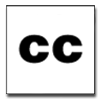 press a button for captioning.OPENED CAPTIONING (OC)OPENED CAPTIONING (OC) symbol indicates that captions, which translate dialogue and other sounds in print, are always displayed on the videotape, movie or television program. Open Captioning is preferred by many including deaf and hard-of-hearing individuals, and people whose second language is English. In addition, it is helpful in teaching children how to read and in keeping sound levels to a minimum in museums and restaurants.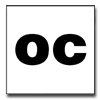 BRAILLE SYMBOLBRAILLE SYMBOL indicates that printed material is available in Braille, including exhibition labeling, publications and signage.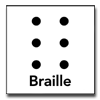 